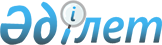 Есіл аудандық мәслихатының 2008 жылғы 24 желтоқсандағы "2009 жылға арналған аудан бюджеті туралы" № 12/4 шешіміне өзгертулер мен толықтырулар енгізу туралы
					
			Күшін жойған
			
			
		
					Ақмола облысы Есіл аудандық мәслихатының 2009 жылғы 10 қарашадағы № 20/4 шешімі. Ақмола облысы Есіл ауданының Әділет басқармасында 2009 жылғы 20 қарашада № 1-11-109 тіркелді.Күші жойылды - Ақмола облысы Есіл аудандық мәслихатының 2010 жылғы 19 сәуірдегі № 25/3 шешімімен

       Ескерту. Күші жойылды - Ақмола облысы Есіл аудандық мәслихатының 2010.04.19 № 25/3 шешімімен      Қазақстан Республикасының 2008 жылғы 4 желтоқсандағы Бюджеттік Кодексінің 106 бабының 4 тармағын, Қазақстан Республикасының 2001 жылғы 23 қаңтардағы “Қазақстан Республикасындағы жергілікті мемлекеттік басқару және өзін-өзі басқару туралы” Заңының 6 бабын, Есіл ауданы әкімінің 2009 жылғы 15 қазандағы № 01-и/ 1039 хатын негізге ала отырып, Есіл аудандық мәслихаты ШЕШТІ:



      1.Есіл аудандық мәслихатының “2009 жылға арналған аудан бюджеті туралы” 2008 жылғы 24 желтоқсандағы № 12/4 (нормативтік құқықтық актілерді мемлекеттік тіркеудің Тізілімінде 1-11-94 нөмірімен тіркелген, 2009 жылғы 16 қаңтарда аудандық “Жаңа Есіл” газетінде жарияланған), Есіл аудандық мәслихатының 2009 жылғы 27 ақпандағы № 14/2 «Есіл аудандық мәслихатының 2008 жылғы 24 желтоқсандағы “2009 жылға арналған аудан бюджеті туралы”№ 12/4 шешіміне өзгертулер мен толықтыру енгізу туралы» (нормативтік құқықтық актілерді мемлекеттік тіркеудің Тізілімінде 1-11-99 нөмірімен тіркелген, 2009 жылғы 3 сәуірде аудандық “Жаңа Есіл” газетінің 25-26 нөмірінде жарияланған), Есіл аудандық мәслихатының 2009 жылғы 8 сәуірдегі № 15/4 «Есіл аудандық мәслихатының 2008 жылғы 24 желтоқсандағы “2009 жылға арналған аудан бюджеті туралы” № 12/4 шешіміне өзгертулер мен толықтыру енгізу туралы» (нормативтік құқықтық актілерді мемлекеттік тіркеудің Тізілімінде 1-11-102 нөмірімен тіркелген, 2009 жылғы 1 мамырда аудандық “Жаңа Есіл” газетінің 33-34 нөмірінде жарияланған), Есіл аудандық мәслихатының 2009 жылғы 27 сәуірдегі № 16/2 «Есіл аудандық мәслихатының 2008 жылғы 24 желтоқсандағы “2009 жылға арналған аудан бюджеті туралы”№ 12/4 шешіміне өзгертулер мен толықтырулар енгізу туралы» (нормативтік құқықтық актілерді мемлекеттік тіркеудің Тізілімінде 1-11-105 нөмірімен тіркелген, 2009 жылғы 22 мамырда аудандық “Жаңа Есіл” газетінің 39-40 нөмірінде жарияланған), Есіл аудандық мәслихатының 2009 жылғы 22 шілдедегі № 18/3 «Есіл аудандық мәслихатының 2008 жылғы 24 желтоқсандағы “2009 жылға арналған аудан бюджеті туралы” № 12/4 шешіміне өзгертулер мен толықтырулар енгізу туралы» (нормативтік құқықтық актілерді мемлекеттік тіркеудің Тізілімінде 1-11-107 нөмірімен тіркелген, 2009 жылғы 14 тамызда аудандық “Жаңа Есіл” газетінің 63-64 нөмірінде жарияланған) шешімдерімен келесі өзгертулер мен толықтырулар енгізілген шешіміне келесі өзгертулер мен толықтырулар енгізілсін:



      1 тармақтың:

      1 тармақшасындағы:

      «2289516,3» цифры «2261600,4» цифрына ауыстырылсын,

      «484445» цифры «479103» цифрына ауыстырылсын,

      «8032» цифры «13374» цифрына ауыстырылсын,

      «58593» цифры «43796» цифрына ауыстырылсын,

      «1738446,3» цифры «1725327,1» цифрына ауыстырылсын;

      2 тармақшасындағы:

      «2283147,3» цифры «2255231,4 » цифрына ауыстырылсын;



      4 тармақтағы:

      «202158» цифры «209499,1» цифрына ауыстырылсын,

      «178921» цифры «178499,9» цифрына ауыстырылсын,

      «8194» цифры «7946,1» цифрына ауыстырылсын,

      «5541» цифры «5374,8» цифрына ауыстырылсын,

      «6355» цифры «6348» цифрына ауыстырылсын,

      «23237» цифры «30999,2» цифрына ауыстырылсын,

      «1159» цифры «1018» цифрына ауыстырылсын,

      «18078» цифры «17981,2» цифрына ауыстырылсын;

      келесі мазмұндағы абзацпен толықтырылсын:

      8000,0 мың теңге – ауданның коммуналдық меншігіндегі жылумен қамтамасыз ететін ұйымдардың тұрақты жұмысын қамтамасыз етуге;



      5 тармақтағы:

      «898475,3» цифры «878015,3» цифрына ауыстырылсын,

      «794768» цифры «774560» цифрына ауыстырылсын,

      «58026,6» цифры «37818,6» цифрына ауыстырылсын,

      «103707,3» цифры «103455,3» цифрына ауыстырылсын,

      «3752,0» цифры «3500,0» цифрына ауыстырылсын;



      6 тармақтағы:

      «4894» цифры «514,8» цифрына ауыстырылсын,

      «2030» цифры «100» цифрына ауыстырылсын,

      «2864» цифры «414,8» цифрына ауыстырылсын;



      2.Көрсетілген шешімнің 1,2,4 қосымшалары осы шешімнің 1,2,3 қосымшаларына сәйкес жаңа редакцияда баяндалсын.



      3.Осы шешім Ақмола облысы, Есіл аудандық Әділет басқармасында мемлекеттік тіркеуден өткен күннен бастап күшіне енеді және 2009 жылдың 1 қаңтарынан бастап қолданысқа енгізіледі.      Аудандық мәслихат

      сессиясының төрағасы                       Б.Мұхаметжанов      Аудандық мәслихат

      сессиясының төрағасы

      хатшысының м.а.                            С.Гетманов      КЕЛІСІЛДІ:      Есіл ауданының әкімі                       С. Ерин      Ауданның экономика және

      бюджеттік жоспарлау

      бөлімінің бастығы                          А. Ибрагимова

Есіл аудандық мәслихатының

2009 жылғы 10 қарашадағы № 20/4

шешіміне 1 қосымша

Есіл аудандық мәслихатының

2009 жылғы 10 қарашадағы № 20/4

шешіміне 2 қосымшаБюджеттік бағдарламаларға бөлінген бюджеттік инвестициялық

жобаларды (бағдарламаларды) жүзеге асыруға арналған бюджеттік

даму бағдарламалардың тізбесі және заңды тұлғалардың жарғылық

капиталын қалыптастыру және ұлғайту

Есіл аудандық мәслихатының

2009 жылғы 10 қарашадағы № 20/4

шешіміне 3 қосымшакестенің жалғасыкестенің жалғасы
					© 2012. Қазақстан Республикасы Әділет министрлігінің «Қазақстан Республикасының Заңнама және құқықтық ақпарат институты» ШЖҚ РМК
				СанаттарСанаттарСанаттарСанаттарБекі-

тілгенөзге-

рістер

(+,-)Нақты-

ланған

бюджетсыныптарсыныптарсыныптарБекі-

тілгенөзге-

рістер

(+,-)Нақты-

ланған

бюджетсыныпшасыныпшаБекі-

тілгенөзге-

рістер

(+,-)Нақты-

ланған

бюджет1234567I. ТҮСІМДЕР2289516-27915,92261600,41Салықтық түсімдер484445-53424791031Табыс салығы21926-500214262Жеке табыс салығы21926-500214263Әлеуметтік салық301707-131022886051Әлеуметтік салық301707-131022886054Меншікке салынатын салықтар14236549421473071Мүлікке салынатын салықтар10208701020873Жер салығы24253-688235654Көлік құралдарына  салынатын салық123175630179475Бірыңғай жер салығы3708037085Тауарларға,жұмыстарға және  қызметтер  көрсетуге салынатын ішкі салықтар 16485183166682Ақциздер2025108031053Табиғи және басқа ресурстарды пайдаланғаны үшін түсетін түсімдер7496074964Кәсіпкерлік және кәсіби қызметті жүргізгені үшін алынатын алымдар6964-94360215Бірыңғай жер салығы46467Баска да салыктар8Зандық мәнді іс-әрекеттерді жасағаны үшін және (немесе) оған уәкілеттігі бар мемлекеттік органдардың немесе лауазымды тұлғалардың құжаттар бергені үшін алынатын міндетті төлемдер1962313550971Мемлекеттік баж1962313550972Салықтық емес түсімдер80325342133741Мемлекет меншігінен түсетін түсімдер20889511031Мемлекеттік кәсіпорындардың таза кірісі бөлігіндегі түсімдер5Мемлекет меншігіндегі мүлікті жалға беруден түсетін кірістер20889511032Мемлекеттік бюджеттен қаржыландырылатын  мемлекеттік мекемелердің тауарларды (жұмыстарды, қызметтер көрсетуді) өткізуінен түсетін түсімдер527321Мемлекеттік бюджеттен қаржыландырылатын  мемлекеттік мекемелердің тауарларды (жұмыстарды, қызметтер көрсетуді) өткізуінен түсетін түсімдер527323Мемлекеттік бюджеттен қаржыландырылатын  мемлекеттік мекемелер ұйымдастыратын мемлекеттік сатып алуды өткізуден түсетін ақша түсімдері1-101Мемлекеттік бюджеттен қаржыландырылатын  мемлекеттік мекемелер ұйымдастыратын мемлекеттік сатып алуды өткізуден түсетін ақша түсімдері1-104Мемлекеттік бюджеттен қаржыландырылатын, сондай-ақ Қазақстан Республикасы Ұлттық Банкінің бюджетінен (шығыстар сметасынан)ұсталатын және қаржыландырылатын мемлекеттік мекемелер салатын айыппұлдар, өсімпұлдар, санкциялар, өндіріп алулар75144300118141Мұнай секторы ұйымдарынан түсетін түсімдерді қоспағанда, мемлекеттік бюджеттен қаржыландырылатын, сондай-ақ Қазақстан Республикасы Ұлттық Банкінің бюджетінен (шығыстар сметасынан) ұсталатын және қаржыландырылатын мемлекеттік мекемелер салатын айыппұлдар, өсімпұлдар, санкциялар, өндіріп алулар75144300118146Басқа да салықтық емес түсімдер3041214251Салыққа жатпайтын басқа да түсімдер3041214253Негізгі капиталды сатудан түсетін түсімдер58593-14797437963Жерді және материалдық емес активтерді сату58593-14797437961Жерді сату58593-14797437964Трансферттердің түсімдері1738446,3-13118,91725327,42Мемлекеттік басқарудың жоғары тұрған органдарынан  түсетін трансферттер1738446,3-13118,91725327,4Облыстық бюджеттен түсетін трансферттер1738446,3-13118,91725327,4Функционалдық топФункционалдық топФункционалдық топФункционалдық топФункционалдық топСомаотклонениеотклонениеУточненный бюджетКіші функцияКіші функцияКіші функцияКіші функцияСома(+)(-)Уточненный бюджетБюджеттік

бағдарламалардың әкiмшiсiБюджеттік

бағдарламалардың әкiмшiсiБюджеттік

бағдарламалардың әкiмшiсiСома(+)(-)Уточненный бюджетБағдарламаБағдарламаСома(+)(-)Уточненный бюджетII. Шығындар2283147,326153,854069,72255231,401Жалпы сипаттағы мемлекеттiк қызметтер көрсету161857251,635051586031Мемлекеттiк басқарудың жалпы функцияларын орындайтын өкiлдi, атқарушы және басқа органдар1430522523157140146112Аудан (облыстық маңызы бар қала) мәслихатының аппараты9042126239145001Аудан (облыстық маңызы бар қала) мәслихатының аппараты қызметін қамтамасыз ету8997126239100002Ақпараттық жүйелер құру4545122Аудан (облыстық маңызы бар қала) әкімінің аппараты344480508,933939,1001Аудан (облыстық маңызы бар қала) әкімінің қызметін қамтамасыз ету344480508,933939,1123Қаладағы аудан аудандық маңызы бар қала, кент, аул  (село), ауылдық (селолық) округ әкімі аппаратының жұмыс істеуі99561,7126262697061,8001Қаладағы ауданның, аудандық маңызы бар қаланың, кенттің, ауылдың (селоның), ауылдық (селолық) округтің әкімі аппаратының қызметін қамтамасыз ету99561,7125,62625,597061,82Қаржылық қызмет12769,90012769,9452Ауданның (облыстық манызы бар қаланың)  қаржы бөлімі12769,90012769,9001Қаржы бөлімінің қызметін қамтамасыз ету105450010545003Салық салу мақсатында мүлікті бағалауды жүргізу446,9446,9004Біржолғы талондарды беру жөніндегі жұмысты және біржолғы талондарды іске асырудан сомаларды жинаудың толықтығын қамтамасыз етуді ұйымдастыру177817785Жоспарлау және статистикалық қызмет60350347,65687,4453Ауданның (облыстық манызы бар қаланың) экономика және бюджеттік жоспарлау бөлімі60350347,65687,4001Экономика және бюджеттік жоспарлау бөлімнің қызметін  қамтамасыз ету60350347,65687,402Қорғаныс4905013247731Әскери мұқтаждар87300873122Аудан (облыстық маңызы бар қала) әкімінің аппараты87300873005Жалпыға бірдей әскери міндетті атқару шеңберіндегі іс-шаралар8738732Төтенше жағдайлар жөнiндегi жұмыстарды ұйымдастыру403201323900122Аудан (облыстық маңызы бар қала) әкімінің аппараты4032013239006Аудан (облыстық маңызы бар қала) ауқымындағы төтенше жағдайлардың алдын алу және оларды жою40320132390004Бiлiм беру974090,60421,1973669,51Мектепке дейiнгi тәрбие және оқыту264370026437123Қаладағы аудан аудандық маңызы бар қала, кент, аул  (село), ауылдық (селолық) округ әкімі аппаратының жұмыс істеуі264370026437004Мектепке дейінгі тәрбие үйымдарынің қызметін қамтамасыз ету26437264372Жалпы бастауыш, жалпы негізгі, жалпы орта бiлiм беру7664740421,1766052,9464Ауданның (облыстық маңызы бар қала) білім беру бөлімі7664740421,1766052,9003Жалпы білім беру738312414,1737897,9006Балалар  мен жас өсіпірімдер үшін қосымша білім беру2180721807010Республикалық бюджеттен берілетін нысаналы трансферттердің есебінен білім берудің мемлекеттік жүйесіне оқытудың жаңа технологияларын енгізу6355763489Білім беру саласындағы өзге де қызметтер181179,600181179,6464Ауданның  (облыстық маңызы бар қала) білім беру  бөлімі47505,10047505,1001Білім беру бөлімінің қызметін қамтамасыз ету5229005229004Ауданның (облыстық маңызы бар қаланың) мемлекеттік білім беру мекемелерінде білім беру жүйесін ақпараттандыру44034403005Ауданның (облыстық маңызы бар қаланың) мемлекеттік білім беру мекемелер үшін оқулықтар мен оқу-әдiстемелiк кешендерді сатып алу және жеткізу87268726011Аймақтық жұмыспен қамту және кадрларды дайындау стратегиясын іске асыру аясында білім беру нысаналардың күрделі, ағымдағы жөндеуі29147,1029147,1467Ауданнаң (облыстық маңызы бар қаланың) құрылыс бөлімі133674,500133674,5037Білім беру объектілерін салу және реконструкциялау133674,500133674,506Әлеуметтiк көмек және әлеуметтiк қамсыздандыру863896008279,878709,22Әлеуметтiк көмек741756007925,266849,8451Ауданның (облыстық маңызы бар қала) жұмыспен қамту және әлеуметтік бағдарламалар бөлімі741756007925,266849,8002Еңбекпен қамту бағдарламасы333456001199,832745,2004Қазақстан Республикасының заңнамасына сәйкес ауылдық жерлерде тұратын денсаулық сақтау, білім беру, әлеуметтік қамтамасыз ету, мәдениет мамандарына отын сатып алу бойынша әлеуметтік көмек көрсету5341986,44354,6005Мемлекеттік атаулы әлеуметтік көмек4455013503105006Тұрғын үй көмегі50902576,82513,2007Жергілікті өкілетті органдардың шешімі бойынша азаматтардың жекелеген топтарына әлеуметтік көмек70391416898010Үйден тәрбиеленіп оқытылатын мүгедек балаларды материалдық қамтамасыз ету45930,2428,8014Мұқтаж азаматтарға үйде әлеуметтiк көмек көрсету10385139,710245,301618 жасқа дейні балаларға  мемлекеттік6665014705195017Мүгедектерді оңалту жеке бағдарламасына сәйкес, мұқтаж мүгедектерді міндетті гигиеналық құралдармен қамтамасыз етуге, және ымдау тілі мамандарының, жеке көмекшілердің қызмет көрсету139631,31364,79Әлеуметтiк көмек және әлеуметтiк қамтамасыз ету салаларындағы өзге де қызметтер122140354,611859,4451Аудан (облыстық маңызы бар қала) жұмыспен қамту және әлеуметтік бағдарламалар бөлімі122140354,611859,4001Жұмыспен қамту және әлеуметтік бағдарламалар бөлімінің қызметін қамтамасыз ету119730339,311633,7011Жәрдемақылар мен басқа да әлуметтік төлемдерді есептеу, төлеу және жеткізу жөніндегі қызмет көрсетулерге төлем жүргізу24115,3225,7099Республикалық бюджеттен берілетін нысаналы трансферттер есебiнен аудандардың (облыстық маңызы бар қалалардың) бюджеттеріне ауылдық елді мекендер саласының мамандарын әлеуметтік қолдау шараларын іске асыру00007Тұрғын үй-коммуналдық шаруашылық908964,81994020556,89083481Тұрғын үй шаруашылығы154255,779120208134838,7458Ауданның (облыстық маңызы бар қаланың) тұрғын үй-коммуналдық шаруашлығы, жолаушылар көлігі және автомобиль жолдары бөлімі17000170005Авариялық және ескі тұрғын үйлерді бұзу170170467Ауданнаң (облыстық маңызы бар қаланың) құрылыс бөлімі154085,779120208134668,7003Мемлекеттік коммуналдық тұрғын үй қорының тұрғын үй құрылысы және (немесе)  сатып алу101221,73412020881354,7004Инженерлік коммуниациялық инфрақұрылымды дамыту және жайғастыру және  (немесе) сатып алу52864450533142Коммуналдық шаруашылық733696,119049348,8752396,3123Қаладағы аудан аудандық маңызы бар қала, кент, аул  (село), ауылдық (селолық) округ әкімі аппаратының жұмыс істеуі5090005090014Елді мекендердің сумен жабдықтау ұйымдастыру50905090458Ауданның (облыстық маңызы бар қаланың) тұрғын үй-коммуналдық шаруашлығы, жолаушылар көлігі және автомобиль жолдары бөлімі133801,91904996,8152754,1012Сумен жабдықтау және су бөлу жүйесінің қызмет етуі1807896,817981,2026Ауданның (облыстық маңызы бар қаланың) коммуналдық меншігіндегі жылу жүйелерін қолдануды ұйымдастыру102251904929274030Аймақтық жұмыспен қамту және кадрларды дайындау стратегияны іске асыру аясында елді мекенді жерлерде инженерлі-коммуналды инфрақұрылымның жөндеуі және көркейтуі105498,90105498,9467Ауданнаң (облыстық маңызы бар қаланың) құрылыс бөлімі594804,20252594552,2006Сумен жабдықтау жүйесін дамыту594804,2252594552,23Елді-мекендерді көркейту21013100021113123Қаладағы аудан аудандық маңызы бар қала, кент, аул  (село), ауылдық (селолық) округ әкімі аппаратының жұмыс істеуі21013100021113008Елдi мекендердегі көшелердi жарықтандыру42244224009Елдi мекендердiң санитариясын қамтамасыз ету57375737010Жерлеу орындарын күтіп-ұстау және туысы жоқ адамдарды жерлеу623623011Елдi мекендердi абаттандыру және көгалдандыру104291001052908Мәдениет, спорт, туризм және ақпараттық кеңістiк717485020,215911,560856,71Мәдениет саласындағы қызмет216674869026536455Ауданның (облыстық маңызы бар қаланың) мәдиниет және тілдерді дамыту бөлімі216674869026536003Мәдени-демалыс жұмысын қолдау216674869265362Спорт198090110498760465Ауданның (облыстық маңызы бар қаланың) Дене шынықтыру және спорт бөлімі4025004025006Аудандық (облыстық маңызы бар қалалық)  деңгейде спорттық жарыстар өткiзу18911891007Әртүрлі спорт түрлерi бойынша аудан (облыстық маңызы бар қала)  құрама командаларының мүшелерiн дайындау және олардың облыстық спорт жарыстарына қатысуы21342134467Ауданнаң (облыстық маңызы бар қаланың) құрылыс бөлімі157840110494735008Спорт объектілерін дамыту1578401104947353Ақпараттық кеңiстiк1774504309,513435,5455Ауданның (облыстық маңызы бар қаланың) мәдениет және тілдерді дамыту бөлімі1624504309,511935,5006Аудандық (қалалық) кiтапханалардың жұмыс iстеуi 15380420011180007Мемлекеттік тілді және Қазақстан халықтарының басқа да тілді дамыту865109,5755,5456Ауданның (облыстық маңызы бар қаланың) ішкі саясат бөлімі1500001500002Бұқаралық ақпарат құралдары арқылы  мемлекеттiк ақпарат саясатын жүргізу15000015009Мәдениет, спорт, туризм және ақпараттық кеңiстiктi ұйымдастыру жөнiндегi өзге де қызметтер12527151,255312125,2455Ауданның (облыстық маңызы бар қаланың) мәдениет және тілдерді дамыту бөлімі4260151,204411,2001Мәдениет және тілдерді дамыту бөлімінің қызметін қамтамасыз ету4260151,204411,2456Ауданның (облыстық маңызы бар қаланың) ішкі саясат бөлімі375705533204001Ішкі саясат бөлімінің қызметін қамтамасыз ету375705533204465Ауданның (облыстық маңызы бар қаланың) Дене шынықтыру және спорт бөлімі4510004510001Дене шынықтыру және спорт бөлімі қызметін қамтамасыз ету451000451010Ауыл, су, орман, балық шаруашылығы, ерекше қорғалатын табиғи аумақтар, қоршаған ортаны және жануарлар дүниесін қорғау, жер қатынастары20435,60848,919586,71Ауыл шаруашлығы1331608913227453Ауданның (облыстық манызы бар қаланың) экономика және бюджеттік жоспарлау бөлімі5703005703099Республикалық бюджеттен берілетін нысаналы трансферттер есебiнен аудандардың (облыстық маңызы бар қалалардың) бюджеттеріне ауылдық елді мекендер саласының мамандарын әлеуметтік қолдау шараларын іске асыру57035703462Ауданның (облыстық маңызы ьар қаланың) ауыл шаруашылық бөлімі76130897524001Ауыл шаруашылығы бөлімінің қызметіңқамтамасыз ету761308975246Жер қатынастары7119,60759,96359,7463Ауданның (облыстық маңызы бар қала) жер қатынастары  бөлімі7119,60759,96359,7001Жер қатынастары бөлімінің қызметін қамтамасыз ету45710759,93811,1003Елдi мекендердi жер-шаруашылық орналастыру2548,62548,611Өнеркәсіп,сәулет,қала құрылысы және құрылыс қызметі9140,621034,29316,402Сәулет, қала құрылысы және құрылыс қызметі9140,621034,29316,4467Ауданның (облыстық манызы бар қаланың) құрылыс бөлімі53522100,45561,6001Құрылыс бөлімінің қызметін қамтамасыз ету535221005562468Ауданның (облыстық манызы бар қаланың) сәулет және қала құрылысы бөлімі3788,6033,83754,8001Қала құрылысы және сәулет бөлімінің қызметін қамтамасыз ету3788,633,83754,8003Аудан аумағы қала құрылысын дамытудың кешенді схемаларын, аудандық (облыстық) маңызы бар қалалардың, кенттердің және өзге де ауылдық елді мекендердің бас жоспарларын әзірлеу0012Көлiк және коммуникациялар5090100051901Автомобиль көлiгi509010005190123Қаладағы аудан аудандық маңызы бар қала, кент, аул  (село), ауылдық (селолық) округ әкімі аппаратының жұмыс істеуі509010005190013Аудандық маңызы бар қалаларда, кенттерде, ауылдарда (селоларда), ауылдық (селолық) округтерде автомобиль жолдарының қызмет етуін қаматамасыз ету5090100519013Басқалар13637324380,49288,63Кәсіпкерлік қызметті қолдау және бәсекелестікті қорғау35673203518469Ауданның (облыстық маңызы бар қаланың) кәсіпкерлік бөлімі35673203599001Кәсіпкерлік бөлімі қызметін қамтамасыз ету3480323512003Кәсіпкерлік қызметті қолдау87879Басқалар1007004380,45689,6452Ауданның (облыстық манызы бар қаланың)  қаржы бөлімі489404379,2514,8012Ауданның (облыстық маңызы бар қаланың) жергілікті атқарушы органының резерві489404379,2514,8458Ауданның (облыстық маңызы бар қаланың) тұрғын үй-коммуналдық шаруашлығы, жолаушылар көлігі және автомобиль жолдары бөлімі517601,25174,8001Тұрғын үй-коммуналдық шаруашылығы, жолаушылар көлігі және автомобиль жолдары бөлімнің қызметін қамтамасыз ету51761,25174,815Трансферттер26890,10026890,11Трансферттер26890,10026890,1452Ауданның (облыстық манызы бар қаланың)  қаржы бөлімі26890,10026890,1006Нысаналы пайдаланылмаған (толық пайдаланылмаған) трансферттерді қайтару2674226742016Нысаналы мақсатқа сай пайдаланылмаған нысаналы трансферттерді қайтару148,1148,1IV. Қаржы активтерiмен жасалатын операциялар бойынша сальдо56853005685313Басқалар5685300568539Басқалар568530056853452Ауданның (облыстық манызы бар қаланың)  қаржы бөлімі568530056853014Заңды тұлғалардың жарғылық капиталын қалыптастыпу немесе ұлғайту5685356853Қаржылык активтер алуV. Бюджет тапшылығы (профицит)63690,006369VI. Бюджет тапшылығын қаржыландыру (профицитті пайдалану)504840,0504848Бюджет қаражаты қалдықтарының қозғалысы504840,005048401Бюджет қаражаты қалдықтары504840,00504841Бюджет қаражатының бос қалдықтары504840,005048401Бюджет қаражатының бос қалдықтары504840,0050484Бюджеттік

классификацияның

кодыБюджеттік

классификацияның

кодыБюджеттік

классификацияның

кодыБюджеттік

классификацияның

кодыБюджеттік

классификацияның

кодыАтауларБюджеттік

классификацияның

кодыБюджеттік

классификацияның

кодыБюджеттік

классификацияның

кодыБюджеттік

классификацияның

кодыБюджеттік

классификацияның

кодыII. ШығындарИнвестициялық жобалар04Бiлiм беру2Жалпы бастауыш, жалпы негізгі, жалпы орта бiлiм беру464Аудан (облыстық маңызы бар қала) білім беру бөлімі004Орта білім беру жүйесін ақпараттандыру467Ауданның құрылыс бөлімі037Білім беру объектілерін дамыту011Республикалық бюджеттен берілетін трансферттер есебiнен015Жергілікті бюджет қаражаты есебінен07Тұрғын үй-коммуналдық шаруашылық1Тұрғын үй шаруашылық467Ауданның құрылыс бөлімі003Мемлекеттік коммуналды тұрғын үй қоры үйдің құрылысы және (немесе) сатып алу011Республикалық бюджеттен берілетін трансферттер есебiнен015Жергілікті бюджет қаражаты есебінен004Инженерлі-коммуникациялық инфрақұрылымды дамыту және жайғастыру және (немесе) сатып алу011Республикалық бюджеттен берілетін трансферттер есебiнен2Коммуналдық шаруашылық458Ауданның (облыстық маңызы бар қаланың) тұрғын үй-коммуналдық шаруашлығы, жолаушылар көлігі және автомобиль жолдары бөлімі012Сумен жабдықтау және су бөлу жүйесінің қызмет етуі467Ауданнаң (облыстық маңызы бар қаланың) құрылыс бөлімі006Сумен жабдықтау жүйесін дамыту011Республикалық бюджеттен берілетін трансферттер есебiнен015Жергілікті бюджет қаражаты есебінен16Инвестициялық бағдарламалары08Мәдениет,спорт, туризм және ақпараттық кеңістік2Спорт467Ауданнаң (облыстық маңызы бар қаланың) құрылыс бөлімі008Спорт объектілерін дамыту015Жергілікті бюджет қаражаты есебінен13Басқалар9Басқалар452Ауданның (облыстық манызы бар қаланың) қаржы бөлімі014Заңды тұлғалардың жарғылық капиталын қалыптастыпу немесе ұлғайтуФункционалдық топФункционалдық топФункционалдық топФункционалдық топФункционалдық топСомав том числе:в том числе:Кіші функцияКіші функцияКіші функцияКіші функцияСомаҚала

әкімі

аппа-

ратыс.

АқсайБюджеттік бағдарламалардың әкiмшiсiБюджеттік бағдарламалардың әкiмшiсiБюджеттік бағдарламалардың әкiмшiсiСомаҚала

әкімі

аппа-

ратыс.

АқсайБағдарламаБағдарламаСомаҚала

әкімі

аппа-

ратыс.

Ақсай01Жалпы сипаттағы мемлекеттiк қызметтер көрсету98567,711983,739661Мемлекеттiк басқарудың жалпы функцияларын орындайтын өкiлдi, атқарушы және басқа органдар98567,711983,73966123Қаладағы аудан аудандық маңызы бар қала, кент, аул  (село), ауылдық (селолық) округ әкімі аппаратының жұмыс істеуі98567,711983,73966001Қаладағы ауданның, аудандық маңызы бар қаланың, кенттің, ауылдың (селоның), ауылдық (селолық) округтің әкімі аппаратының қызметін қамтамасыз ету98567,711983,7396604Бiлiм беру26437264371Мектепке дейiнгi тәрбие және оқыту2643726437123Қаладағы аудан аудандық маңызы бар қала, кент, аул  (село), ауылдық (селолық) округ әкімі аппаратының жұмыс істеуі2643726437004Мектепке дейінгі тәрбие үйымдарынің қызметін қамтамасыз ету26437264372Жалпы бастауыш, жалпы негізгі, жалпы орта бiлiм беру123Қаладағы аудан аудандық маңызы бар қала, кент, аул  (село), ауылдық (селолық) округ әкімі аппаратының жұмыс істеуі005Ауылдық (селолық) жерлерде балаларды мектепке дейін тегін алып баруды және кері алып келуді  ұйымдастыру 07Тұрғын үй-коммуналдық шаруашылық26103261032Коммуналдық шаруашылық50905090123Қаладағы аудан аудандық маңызы бар қала, кент, аул  (село), ауылдық (селолық) округ әкімі аппаратының жұмыс істеуі50905090014Елді мекендердің сумен жабдықтау ұйымдастыру509050903Елді-мекендерді көркейту2101321013123Қаладағы аудан аудандық маңызы бар қала, кент, аул (село), ауылдық (селолық) округ әкімі аппаратының жұмыс істеуі2101321013008Елдi мекендердегі көшелердi жарықтандыру42244224009Елдi мекендердiң санитариясын қамтамасыз ету57375737010Жерлеу орындарын күтiп-ұстау және туысы жоқтарды жерлеу623623011Елдi мекендердi абаттандыру және көгалдандыру105291042912Көлiк және коммуникациялар519046741Автомобиль көлiгi51904674123Қаладағы аудан аудандық маңызы бар қала, кент, аул  (село), ауылдық (селолық) округ әкімі аппаратының жұмыс істеуі51904674013Аудандық маңызы бар қалаларда, кенттерде, ауылдарда (селоларда), ауылдық (селолық) округтерде автомобиль жолдарының қызмет етуін қаматамасыз ету51904674Бұзы-

лық

с.Бір-

тал

С/оДву-

реч-

ный-

с/оЕй-

ский

а.Жа-

ныс-

пай

а.За-

реч-

ный

а/оЗна-

мен-

ский

а/оИн-

тер-

на-

цио-

наль-

ный

аҚа-

ра-

көл

а.Кур-

ский

а4310,13908,4490534793381423844123902331638634310,13908,4490534793381423844123902331638634310,13908,4490534793381423844123902331638634310,13908,44905347933814238441239023316386300000000010111213141516171819Кра-

си-

вин-

ский

а/оКрас-

но-

гор-

ский

к.Ко-

выль-

ный

а.Мос-

ков-

ский

а.Ор-

лов-

ка

а.Раз-

доль-

ные

а.Реч-

ной

а.Сво-

бод-

ный

а.Сұр-

ған

а.Юби-

лей-

ный

а.Ярос-

лав-

ка

а.52935577,6291231523428,4347737634117,537614121330152935577,6291231523428,4347737634117,537614121330152935577,6291231523428,4347737634117,537614121330152935577,6291231523428,4347737634117,5376141213301002021222324252627282930100300216300216300216300216